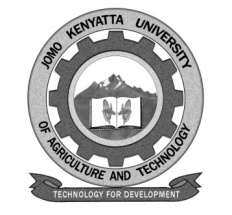      W1-2-60-1-6JOMO KENYATTA UNIVERSITY OF AGRICULTURE AND TECHNOLOGYUNIVERSITY EXAMINATIONS 2014/2015FIRST YEAR SECOND SEMESTER EXAMINATION FOR THE DEGREE OF BACHELOR OF COMMERCE/BACHELOR OF BUSINESS INFORMATION TECHNOLOGYHBC 2112: PRINCIPLES OF MARKETINGDATE:   APRIL 2015	                                      	            TIME: 2 HOURSINSTRUCTIONS: ANSWER ALL QUESTIONS. QUESTION ONEDescribe how consumers make their buying decisions.				[10 marks]Discuss the various macro environmental forces that affect the marketingmanagers ability to develop and maintain successful relationship with its target market. 									[10 marks]There is no single way to segment a market, one has to try various segmentation variables.  Discuss these variables.					 	[10 marks]QUESTION TWODiscuss the four steps of a marketing process:Analyzing marketing opportunitiesSelecting target marketsDeveloping the marketing mixManaging the marketing effort.											[20 marks]QUESTION THREEThere are several philosophies that can guide organizations in their effort to carry out their marketing goals.  Discuss these marketing philosophies/concepts.	[20 marks]QUESTION FOUROutline various levels of marketing segmentation.				[10 marks]Explain various variables used in marketing segmentation.			[10 marks]